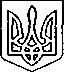 Щасливцевська  сільська  радаВиконавчий  комітетРІШЕННЯ16.01.2020 р.				№ 7Про відмову щодо надання згоди на розробку схеми благоустроюРозглянувши заяви громадян та суб’єктів підприємницької діяльності щодо надання згоди на розробку схеми благоустрою та надані документи, керуючись Законом України «Про регулювання містобудівної діяльності», ст.31 Закону України «Про місцеве самоврядування в Україні», виконком Щасливцевської сільської ради ВИРІШИВ:1. Відмовити у згоді на розробку схеми благоустрою:1.1. гр. *** на пляжну територію прилеглу до б/в «Арабатська стрілка» (центральний прохід) в селі Генічеська Гірка Генічеського району Херсонської області, в зв’язку з розміщенням на цій території самовільно встановлених тимчасових споруд.2. Контроль за виконанням рішення покласти на в. о. начальника відділу містобудування та архітектури – головного архітектора виконавчого комітету Щасливцевської сільської ради Борідко М.В.Заступник сільського голови з питань                                                              О.БОРОДІНАдіяльності виконкому